AI識作曲寫詩又如何　專家話搶唔到你飯碗 (蘋果體育2017-10-13)
Alpha Go擊倒一眾圍棋高手，我們知道人工智能AI很聰明。除聰明，AI如今還懂創作，早前歌手Taryn Southern在YouTube發佈新歌《Break Free》，由AI作曲和填詞，並預告將會推出一集全AI歌曲大碟《I am AI》。同期，AI詩人小冰亦出版詩集《陽光失了玻璃窗》，連藝術創作也難不倒它。AI和人腦越來越難分，有不少人預言未來AI會和人類搶飯碗，極多工種將會被AI淘汰，香港新創企業組織Connector主席何兆倫（SL）大學時已在外國修讀AI課程，但他卻認為可見的將來要說AI搶飯碗實屬過慮，反而希望各界在追趕AI潮流時，應該更為貼地，不要將AI過於惡魔化或理想化。他先用經典的思想實驗「Chinese Room」比喻AI──在一間封閉房間內，有人做着翻譯中文的工作，但翻譯員只是跟着字典和守則，搬字過紙翻譯，這個人最終能否真正學懂中文，是這個實驗的爭議之處，但至少我們明白，「能夠翻譯中文」和「學懂中文」之間是存在差異的，目前AI雖然能夠寫詩，但普遍的詩人作家看過後，評價都是有點堆砌略欠情感。SL覺得AI創作主要是分析現有成品，將受歡迎的元素重組，就算作品讓人覺得好聽、好靚、有水準，也不能像人類創作般具突破性，不會創做新潮流。Google最近成立了「DeepMind Ethics& Society（DMES）」專家小組，幫助科學家發展AI同時顧及倫理觀，確保AI科技用於正途，不過SL就覺得一般人不用看得那麼遠。「現在很多人提及機械學習Machine Learning，例如AlphaGo般越捉得多棋就越強，其實AI還有很多方面，吸塵機械人和e道也是AI。」至於會不會搶飯碗，SL認為未來AI會給很多行業帶來衝擊，會計等工作或能交由AI處理，或會有縮減人手的情況，但AI並不能完全取替人類的工作，「AI+HI（Human Intelligence）」才是大方向。以Taryn Southern用AI作曲為例，需要先輸入音樂類型、音調、樂器等基本訊息，然後也要人手作調整，她認為AI擅長提供樂器伴奏，但主音演唱旋律還是需要人類創作。在很多場合也需要人手監控，例如自動駕駛，就算科技怎樣發達，我們仍然不會讓AI完全控制。SL亦提到AI只是解決問題的一個方案，不是靈丹妙藥，例如阿里巴巴搞無人超市，他預言香港不可能照跟。「花幾千萬整個無人超市系統，但租金隨時升，又唔知租到幾時，不如請幾十個人做收銀。」他希望企業決策者要理解需求，不要盲跟潮流玩AI。

記者：司徒港燊
攝影：伍慶泉 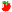 反思問題你認為AI並能不能完全取替人類的工作？https://hk.lifestyle.appledaily.com/lifestyle/tech/daily/article/20171013/20181273?_ga=2.206206867.1011167252.1515342934-905836370.1515342934AI詩人小冰出版了詩集《陽光失了玻璃窗》。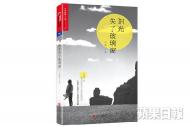 香港新創企業組織Connetor主席何兆倫。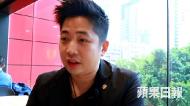 美劇《West World》探討機械人會否有意識的問題，提出「Chinese Room」思想實驗的John Searle則認為類似的Strong AI不可能出現，房間外的人以為房間內的人懂中文，但其實不然。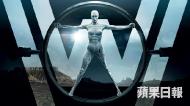 吸塵機機械人也是AI的例子。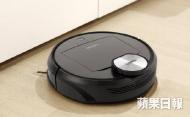 